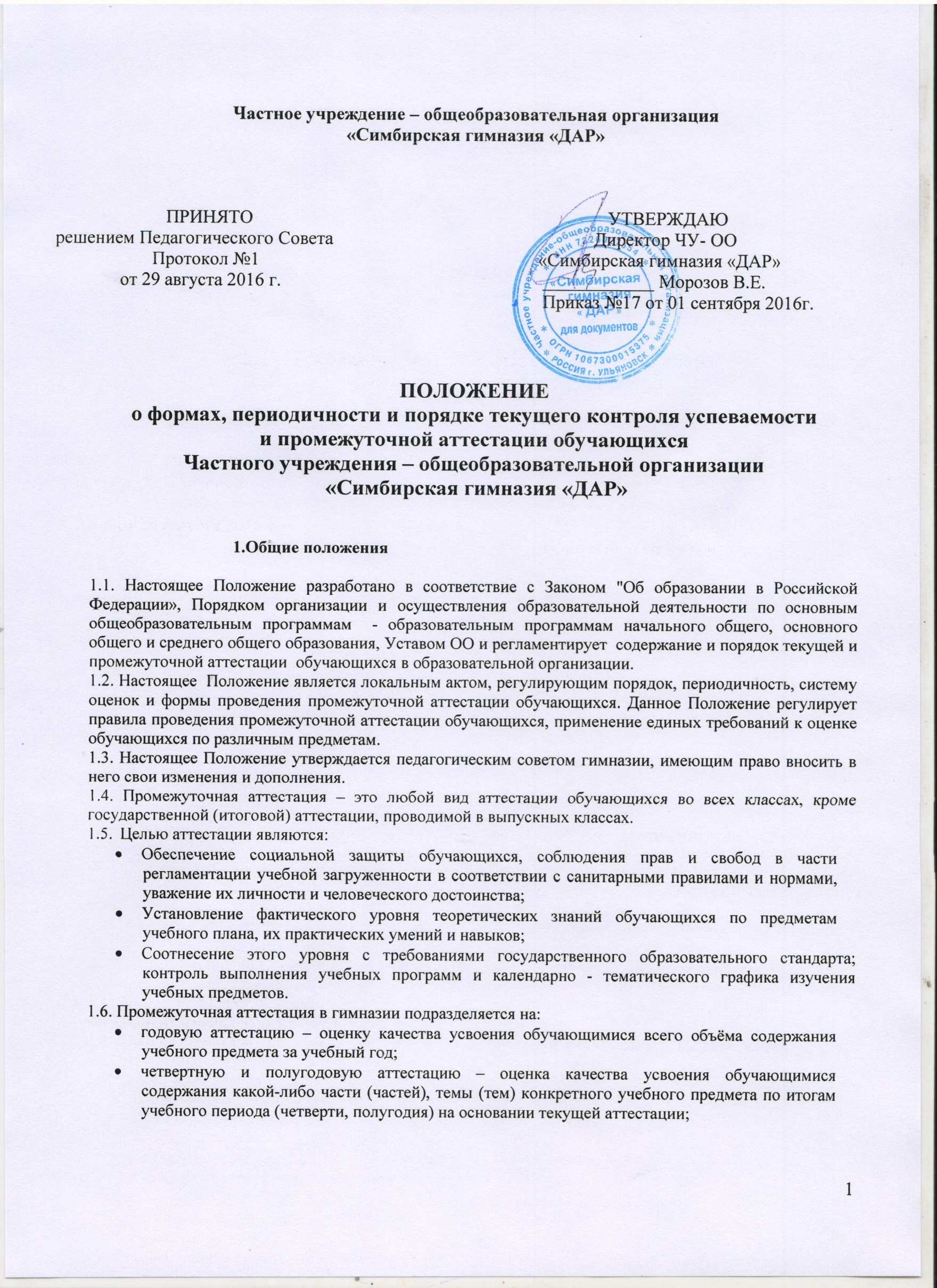 текущую аттестацию  - оценку качества усвоения содержания компонентов какой - либо части (темы) конкретного учебного предмета в процессе его изучения обучающимися по результатам проверки (проверок).1.7. Формами контроля качества усвоения содержания учебных программ являются:Формы письменной проверки:письменная проверка – это письменный ответ обучающегося на один или систему вопросов (заданий). К письменным ответам относятся: домашние, проверочные, лабораторные, практические, контрольные, творческие работы; письменные отчёты  о наблюдениях; письменные ответы на вопросы теста; сочинения, изложения, диктанты, рефераты и другое.Формы устной проверки:Устная проверка – это устный ответ обучающегося на один или систему вопросов в форме рассказа, беседы, собеседования, зачет и другое.Комбинированная проверка предполагает сочетание письменных и устных форм проверок.Проверка с использованием электронных систем тестирования, иного программного обеспечения, обеспечивающего персонифицированный учёт учебных достижений учащихся.1.8. В соответствии с Уставом гимназии при промежуточной аттестации обучающихся применяется пятибалльная система оценивания в виде отметки (в баллах).  1.9. Успешное прохождение обучающимися промежуточной аттестации является основанием для перевода в следующий класс,   продолжения обучения в классах.   Решения по данным вопросам принимаются Педагогическим советом. 1.10.​ Предметом оценки образовательной деятельности обучающихся являются планируемые результаты, которые обусловлены целями основной образовательной программой общего образования и составляют три группы взаимосвязанных результатов: предметные, метапредметные, личностные результаты. Оценка знаний и учебных достижений обучающихся складывается из:1.10.1.​ индивидуального наблюдения за работой обучающегося: внимательность при объяснении материала, активность и творческий подход к работе на уроке, отношение к изучению того или иного материала и к учебе в целом;1.10.2.​ показателей полноты и глубины усвоения материала, умения применять полученные знания в практической деятельности и нестандартных ситуациях, которые оцениваются по общепринятой пятибалльной шкале. 1.11.​  Положение определяет порядок оценки деятельности учащихся образовательного учреждения по различным направлениям с помощью составления и комплексного Портфолио ученика.1.11.1.​  Портфолио – это способ фиксирования, накопления и оценки индивидуальных достижений ученика в определенный период его обучения в школе. Портфолио позволяет учитывать результаты в разнообразных видах деятельности: учебной, творческой, социальной, коммуникативной.1.11.2.​ Портфолио ученика – это комплекс документов, представляющих совокупность сертифицированных или несертифицированных индивидуальных учебных достижений, выполняющих роль индивидуальной накопительной оценки, которая является составляющей рейтинга учащихся.1.11.3.​ Портфолио является основанием для составления рейтингов обучающихся по итогам обучения на соответствующем уровне образования.1.11.3.1.​ В начальной школе Портфолио служит для сбора информации о продвижении обучающегося в различных видах деятельности.1.12.​ Основными задачами составления Портфолио являются:1.12.1.​ повышения качества образования в гимназии;1.12.2.​ поддержание и поощрение высокой учебной мотивации обучающегося, его активности и самостоятельности;1.12.3.​ систематизация контроля за различными видами деятельности учащихся, включая учебную, внеурочную, научную, творческую, спортивную деятельность.1.12.4.​ развитие навыков рефлексивной и оценочной деятельности учащихся, формирование адекватной самооценки;1.12.5.​ формирование у учащихся умения учиться – ставить цели, планировать и организовывать собственную учебную деятельность;1.12.6.​ создание ситуации успеха для каждого ученика;1.12.7.​ содействие дальнейшей успешной социализации обучающегося.1.13.​ Управление и организация текущего и промежуточного контроля осуществляется на основе мониторинга условий, обеспечивающих ведение ФГОС.1.13.1.​ Мониторинг- как один из инструментов системы управления в гимназии. Это система организации, сбора, хранения, обработки и распространения информации.1.13.2.​ Мониторинг – необходимый компонент (инструмент) любого эффективного управления, который направлен на комплексное динамическое отслеживание процессов, определяющих количественно-качественные изменения:1.13.2.1.​ образовательной среды,1.13.2.2.​ образовательных технологий;1.13.2.3.​ результатов образовательного процесса;1.13.2.4.​  эффективности управления ОО.1.13.3.​ Цель мониторинга: оперативное и своевременное выявление изменений в деятельности общеобразовательного учреждения по созданию необходимых условий введения федерального государственного образовательного стандарта, для принятия объективных управленческих решений.1.13.4.​ Содержание мониторинга включает основные показатели, по которым идет сбор информации: 1.13.4.4.​ определен список учебников и учебных пособий, используемых в образовательном процессе, в соответствии с ФГОС начального общего образования;1.13.4.5.​ разработаны локальные акты разного характера (положение о внеурочной деятельности);1.13.4.6.​ осуществлено повышение квалификации всех учителей;1.13.4.7.​ обеспечены кадровые, финансовые, материально-технические и иные условия реализации основной образовательной программы начального общего образования в соответствии с требованиями ФГОС.1.14.Настоящее Положение доводится до сведения всех участников образовательного процесса: учащихся, их родителей и педагогических работников гимназии. 2.Содержание, формы и порядок проведения текущего контроля успеваемости обучающихсяТекущий контроль успеваемости обучающихся проводится в течение учебного периода (четверти) с целью систематического контроля уровня освоения обучающимися тем, разделов, глав учебных программ за оцениваемый период, прочности формируемых предметных знаний и умений, степени развития деятельностно-коммуникативных умений, ценностных ориентаций.Текущий контроль успеваемости обучающихся осуществляется учителями по пятибалльной системе (минимальный балл «1», максимальный балл «5») в соответствии с нормами оценок по предмету. Порядок, формы, периодичность, количество обязательных мероприятий при проведении текущего контроля успеваемости обучающихся определяются учителем, преподающим этот предмет, и отражаются в календарно-тематических планах, рабочих вариантах программ учителя. Формы текущего контроля успеваемости - оценка устного ответа обучающегося, его самостоятельной, практической или лабораторной работы, тематического зачета, контрольной работы и др.Текущий контроль успеваемости обучающихся 1,2 класса в течение учебного года осуществляется качественно, без фиксации достижений обучающихся в классном журнале в виде отметок по пятибалльной системе. Допускается словесная объяснительная оценка.При изучении факультативных курсов  применяется  безотметочная система оценивания.   Оценка устного ответа обучающегося при текущем контроле успеваемости выставляется в классный журнал в виде отметки по 5-балльной системе в ходе или в конце урока. Письменные, самостоятельные, контрольные и другие виды работ обучающихся оцениваются по 5-балльной системе. За сочинение и диктант с грамматическим заданием выставляются в классный журнал две отметки.В ходе текущего контроля успеваемости учитель не может оценить работу обучающегося отметкой «2» («неудовлетворительно») или «1» («плохо») при выполнении самостоятельной работы обучающего характера.Учитель, проверяя и оценивая работы (в том числе контрольные), устные ответы обучающихся, достигнутые ими навыки и умения, выставляет оценку в классный журнал и дневник обучающегося. Письменные контрольные работы  должны быть проверены и оценены в течение 5 дней. Учитель обязан своевременно ознакомить учащегося с выставленной оценкой и прокомментировать ее. Учитель имеет право выбрать форму контрольной работы (письменная контрольная работа, тест и др.) Запрещается проводить контрольные работы, не запланированные календарным тематическим планированием и графиком внутришкольного контроля.Содержание, формы и порядок проведения  четвертной, полугодовой, промежуточной аттестации.Четвертная промежуточная аттестация обучающихся проводится с целью определения качества освоения обучающимися содержания учебных программ (полнота, прочность, осознанность, системность) по завершении определенного временного промежутка (четверть).Отметка обучающегося за четверть выставляется на основе результатов текущего контроля успеваемости, с учетом результатов письменных контрольных работ.Промежуточные итоговые оценки в баллах выставляются в 3-4 классах за четверть. В конце учебного года выставляются итоговые годовые оценки. Оценки за четверть в 3-4-х классах выставляются  следующим образом:-если в течение четверти менее 3 контрольных работ, то выставляется оценка не ниже среднего балла оценок (при этом округление осуществляется по математическим правилам); - если в течение четверти 3 и более  контрольных работ, то выставляется оценка не ниже среднего балла оценок по контрольным работам (при этом округление осуществляется по математическим правилам).   Положительная оценка не может быть выставлена, если у учащегося есть академическая задолженность. В случае задолженности по уважительной причине итоговая оценка выставляется после ликвидации учащимся всех задолженностей за четверть.Задолженностью считаются: невыполненные по любой причине или выполненные на оценку «неудовлетворительно» контрольные, практические или лабораторные работы, а также пропущенные разделы учебных программ. Форму ликвидации задолженности определяет учитель.3.7.  По окончании изучения курсов 1-го и 2-го классов учитель заполняет карту «Качественная оценка знаний и умений учащегося»,  в которой указывает уровень учебных умений учащихся. В личном деле в сведениях об успеваемости учитель указывает сведения об освоении программ по всем предметам учебного плана.3.8. Годовая отметка выставляется на основании четвертных отметок как среднее арифметическое этих отметок в соответствии с правилами математического округления.3.9. Положительная итоговая отметка не может быть выставлена, если:- обучающийся имеет академическую задолженность.3.10. Годовая отметка успеваемости по учебному предмету (кроме отметки «отлично»), выведенная на основе четвертных отметок успеваемости, может быть повышена до следующей по порядку отметки (т.е. на один балл), если обучающимся в течение соответствующего учебного года продемонстрированы внеучебные достижения, соответствующие планируемым предметным и (или) метапредметным результатам освоения основной общеобразовательной программы.3.11. Для целей настоящего положения под внеучебными достижениями обучающихся понимается приобретение обучающимися личного опыта успешной учебной, трудовой и иной социально значимой деятельности в рамках:- реализации индивидуальных и групповых учебных проектов (работ), не предусмотренных основной общеобразовательной программой (рабочими программами учебных предметов) в качестве обязательных;- освоения факультативных и иных учебных курсов (дополнительных образовательных программ) по выбору обучающихся;- участия в предметных олимпиадах, соревнованиях и иных конкурсных мероприятиях.3.12. Под демонстрацией внеучебных достижений понимается:непосредственное осуществление обучающимся указанных в настоящем пункте видов деятельности, а равно воспроизведение аудио- или видеозаписей, сделанных в ходе осуществления этих видов деятельности;публичная презентация результатов (продуктов) деятельности, ранее осуществленной обучающимся (группой обучающихся);представление документов (грамот, дипломов, рецензий, отзывов, рекомендательных писем и др.), подтверждающих факт успешного выполнения обучающимся определенной деятельности (работ) и наличие соответствующих внеучебных достижений.3.13.	Основной формой фиксации внеучебных достижений обучающихся является индивидуальное портфолио обучающегося, представляющее собой совокупность сведений о содержании приобретенного опыта (компетентности), о виде, месте и времени (продолжительности) осуществления деятельности, в рамках которой он приобретен, о других участниках этой деятельности (включая руководителей, инструкторов, консультантов и др.), а также различных документов (грамот, дипломов, отзывов, рецензий, рекомендательных писем и др.), подтверждающих достигнутые при этом результаты.3.14.	Оценка продемонстрированных обучающимися внеучебных достижений в ходе промежуточной аттестации обучающихся осуществляется педагогическим советом Учреждения на основе планируемых предметных и метапредметных результатов освоения основной общеобразовательной программы начального общего образования и включает в себя:- отнесение продемонстрированных обучающимся внеучебных достижений к определенным предметным и (или) метапредметным результатам освоения соответствующей основной общеобразовательной программы;- установление наличия и направленности динамики индивидуального развития обучающегося в данной области в течение учебного года.3.15. Установление наличия и направленности динамики индивидуального развития обучающихся производится путем сравнения содержания (характера) и уровня внеучебных достижений обучающегося на данный момент с соответствующими значениями (характеристиками), достигнутыми на момент окончания предыдущего учебного года.4. Содержание, формы и порядок проведения годовой промежуточной аттестации. С целью повышения ответственности общеобразовательного учреждения за результаты образовательного процесса за объективную оценку усвоения обучающимися образовательных программ каждого года обучения в общеобразовательном учреждении осуществляется годовая промежуточная аттестация обучающихся  в 1-9 классах.Годовую промежуточную аттестацию проходят все обучающиеся 1-9 классов. На промежуточную аттестация в каждом классе выносится не более двух обязательных предметов, которые определяются педагогическим советом гимназии в соответствии с задачами внутришкольного контроля.Промежуточная аттестация может быть осуществлена в следующих формах: собеседование, тестирование, реферат, зачет, устная итоговая аттестация по билетам, письменная контрольная работа и т.д.Решением Педагогического совета устанавливаются форма и порядок проведения промежуточной аттестации обучающихся за год не позднее одного месяца до проведения годовой промежуточной аттестации. Данное решение утверждается приказом руководителя гимназии. Требования ко времени проведения годовой аттестации:Все формы аттестации проводятся во время учебных занятий: в рамках учебного расписания. Продолжительность контрольного мероприятия не должна превышать времени отведенного на 1 - 2 стандартных урока. В соответствии с периодом врабатываемости в учебный процесс и шкалой трудности отдельных предметов, а также возрастными нормами физиологического развития обучающихся,  контрольное  мероприятие  проводится не ранее 2-го урока и не позднее 4-го.Требования к материалам для проведения годовой аттестации:Материалы для проведения годовой аттестации готовятся администрацией гимназии. Содержание письменных работ, тем для сочинений (изложений) и устных собеседований должно соответствовать требованиям федерального государственного образовательного стандарта, учебной программы, годовому тематическому планированию учителя - предметника. Расписание проведения годовой промежуточной аттестации доводится до сведения педагогов, обучающихся и их родителей (законных представителей) не позднее, чем за две недели до начала аттестации. К промежуточной годовой аттестации  допускаются все обучающиеся 1-6 классов. Итоги годовой промежуточной аттестации обучающихся отражаются в классных журналах в разделах тех учебных предметов, по которым она проводилась.Письменные работы обучающихся по результатам годовой промежуточной аттестации хранятся в делах образовательной организации в течение следующего учебного года.Заявления обучающихся и их родителей, не согласных с результатами годовой промежуточной аттестации или итоговой отметкой по учебному предмету, рассматриваются в установленном порядке конфликтной комиссией гимназии.Итоги годовой промежуточной аттестации обсуждаются на педагогическом совете.5. Права и обязанности участников процесса  промежуточной аттестации.5.1. Участниками процесса аттестации считаются: обучающийся и учитель, преподающий предмет в классе, руководитель Учреждения. Права обучающегося представляют его родители (законные представители).5.2. Учитель, осуществляющий текущий контроль успеваемости и промежуточную  аттестацию обучающихся, имеет право:проводить процедуру аттестации и оценивать качество усвоения обучающимися содержания учебных программ, соответствие уровня подготовки школьников требованиям государственного образовательного стандарта;давать педагогические рекомендации обучающимся и их родителям (законным представителям) по методике освоения минимальных требований к уровню подготовки по предмету.5.3Учитель в ходе аттестации не имеет права:использовать содержание предмета, не предусмотренное учебными программами при разработке материалов для всех форм текущего контроля успеваемости и промежуточной аттестации обучающихся за текущий учебный год;использовать методы и формы, не апробированные или не обоснованные в научном и практическом плане, без разрешения руководителя Учреждения;оказывать давление на обучающихся, проявлять к ним недоброжелательное, некорректное отношение.5.4Классный руководитель обязан проинформировать родителей (законных представителей) через дневники обучающихся класса, родительские собрания, индивидуальные собеседования о результатах текущего контроля успеваемости и промежуточной аттестации за год их ребенка. В случае неудовлетворительной аттестации обучающегося по итогам учебного года письменно уведомить его родителей (законных представителей) о решении Педагогического совета, а также о сроках и формах ликвидации задолженности. Обучающийся имеет право  проходить все формы промежуточной аттестации за текущий учебный год в порядке, установленном Учреждением;5.5Обучающийся обязан выполнять требования, определенные настоящим Положением.5.6 Родители (законные представители) ребенка имеют право:знакомиться с формами и результатами текущего контроля успеваемости и промежуточной аттестации обучающегося, нормативными документами, определяющими их порядок, критериями оценивания; обжаловать результаты промежуточной аттестации их ребенка в случае нарушения процедуры аттестации.5.7 Родители (законные представители) обязаны:соблюдать требования всех нормативных документов, определяющих порядок проведения текущего контроля успеваемости и промежуточной аттестации обучающегося;вести контроль текущей успеваемости своего ребенка, результатов его промежуточной аттестации;оказать содействие своему ребенку по ликвидации академической задолженности по одному предмету в течение учебного года в случае перевода ребенка в следующий класс условно.5.8Образовательная организация определяет нормативную базу проведения текущего контроля успеваемости и промежуточной аттестации обучающегося, их порядок, периодичность, формы, методы в рамках своей компетенции.5.9Заявления обучающихся и их родителей, не согласных с результатами промежуточной аттестации или с итоговой отметкой по учебному предмету, рассматриваются в установленном порядке конфликтной комиссией образовательного учреждения. Для пересмотра, на основании письменного заявления родителей, приказом по гимназии создается комиссия из трех человек, которая в форме экзамена или собеседования в присутствии родителей учащегося определяет соответствие выставленной отметки по предмету фактическому уровню его знаний. Решение комиссии оформляется протоколом и является окончательным.6.Оформление документации общеобразовательного учреждения  по итогам промежуточной аттестации учащихся6.1 Итоги промежуточной аттестации обучающихся отражаются  в классных журналах в разделах тех предметов, по которым она проводилась. Итоговые отметки по учебным предметам с учетом результатов промежуточной аттестации за текущий учебный год должны быть выставлены за три дня до окончания учебного года.6.3Письменные работы и протоколы устных ответов обучающихся в ходе промежуточной аттестации хранятся в делах общеобразовательного учреждения в течение одного года.7. Обязанности администрации школы в период подготовки, проведения и после завершения промежуточной аттестации обучающихся.7.1. В период подготовки к промежуточной аттестации обучающихся администрация гимназии:организует обсуждение на заседании Педагогического совета вопросов о порядке и формах проведения промежуточной аттестации обучающихся;доводит до сведения всех участников образовательного процесса сроки и перечень предметов, по которым организуется промежуточная аттестация обучающихся, а также формы ее проведения;формирует состав аттестационных комиссий по учебным предметам;организует экспертизу аттестационного материала;организует необходимую консультативную помощь обучающимся при их подготовке к промежуточной аттестации.7.2. После завершения промежуточной аттестации администрация гимназии организует обсуждение ее итогов на заседаниях Педагогического совета.8. Критерии и нормы оценочной деятельности Устный ответ. 
Оценка "5" ставится, если ученик: 
1) Показывает глубокое и полное знание и понимание всего объёма программного материала; полное понимание сущности рассматриваемых понятий, явлений и закономерностей, теорий, взаимосвязей; 
2) Умеет составить полный и правильный ответ на основе изученного материала; выделять главные положения, самостоятельно подтверждать ответ конкретными примерами, фактами; самостоятельно и аргументировано делать анализ, обобщения, выводы. Устанавливать межпредметные (на основе ранее приобретенных знаний) и внутрипредметные связи, творчески применять полученные знания в незнакомой ситуации. Последовательно, чётко, связно, обоснованно и безошибочно излагать учебный материал; давать ответ в логической последовательности с использованием принятой терминологии; делать собственные выводы; формулировать точное определение и истолкование основных понятий, законов, теорий; при ответе не повторять дословно текст учебника; излагать материал литературным языком; правильно и обстоятельно отвечать на дополнительные вопросы учителя. Самостоятельно и рационально использовать наглядные пособия, справочные материалы, учебник, дополнительную литературу, первоисточники; применять систему условных обозначений при ведении записей, сопровождающих ответ; использование для доказательства выводов из наблюдений и опытов; 
3) Самостоятельно, уверенно и безошибочно применяет полученные знания в решении проблем на творческом уровне; допускает не более одного недочёта, который легко исправляет по требованию учителя; имеет необходимые навыки работы с приборами, чертежами, схемами и графиками, сопутствующими ответу; записи, сопровождающие ответ, соответствуют требованиям. 
Оценка "4" ставится, если ученик: 
1) Показывает знания всего изученного программного материала. Даёт полный и правильный ответ на основе изученных теорий; незначительные ошибки и недочёты при воспроизведении изученного материала, определения понятий дал неполные, небольшие неточности при использовании научных терминов или в выводах и обобщениях из наблюдений и опытов; материал излагает в определенной логической последовательности, при этом допускает одну негрубую ошибку или не более двух недочетов и может их исправить самостоятельно при требовании или при небольшой помощи преподавателя; в основном усвоил учебный материал; подтверждает ответ конкретными примерами; правильно отвечает на дополнительные вопросы учителя. 
2) Умеет самостоятельно выделять главные положения в изученном материале; на основании фактов и примеров обобщать, делать выводы, устанавливать внутрипредметные связи. Применять полученные знания на практике в видоизменённой ситуации, соблюдать основные правила культуры устной речи и сопровождающей письменной, использовать научные термины; 
3) Не обладает достаточным навыком работы со справочной литературой, учебником, первоисточниками (правильно ориентируется, но работает медленно). Допускает негрубые нарушения правил оформления письменных работ. 
Оценка "3" ставится, если ученик:1) Усвоил основное содержание учебного материала, имеет пробелы в усвоении материала, не препятствующие дальнейшему усвоению программного материала; 
2) Материал излагает несистематизированно, фрагментарно, не всегда последовательно; 
3) Показывает недостаточную сформированность отдельных знаний и умений; выводы и обобщения аргументирует слабо, допускает в них ошибки. 
4) Допустил ошибки и неточности в использовании научной терминологии, определения понятий дал недостаточно четкие; 
5) Не использовал в качестве доказательства выводы и обобщения из наблюдений, фактов, опытов или допустил ошибки при их изложении; 
6)  Испытывает затруднения в применении знаний, необходимых для решения задач различных типов, при объяснении конкретных явлений на основе теорий и законов, или в подтверждении конкретных примеров практического применения теорий; 
7) Отвечает неполно на вопросы учителя (упуская и основное), или воспроизводит содержание текста учебника, но недостаточно понимает отдельные положения, имеющие важное значение в этом тексте; 
8) Обнаруживает недостаточное понимание отдельных положений при воспроизведении текста учебника (записей, первоисточников) или отвечает неполно на вопросы учителя, допуская одну-две грубые ошибки. 
Оценка "2" ставится, если ученик: 
1) Не усвоил и не раскрыл основное содержание материала; 
2) Не делает выводов и обобщений. 
3) Не знает и не понимает значительную или основную часть программного материала в пределах поставленных вопросов; 
4) Или имеет слабо сформированные и неполные знания и не умеет применять их к решению конкретных вопросов и задач по образцу; 
5) Или при ответе (на один вопрос) допускает более двух грубых ошибок, которые не может исправить даже при помощи учителя. 
Оценка "1" ставится, если ученик: 
1) Не может ответить ни на один из поставленных вопросов; 
2) Полностью не усвоил материал. 
Примечание. По окончании устного ответа учащегося педагогом даётся краткий анализ ответа, объявляется мотивированная оценка. Возможно привлечение других учащихся для анализа ответа, самоанализ, предложение оценки.           Оценка самостоятельных письменных и контрольных работ. 
Оценка "5" ставится, если ученик: 
1) Выполнил работу без ошибок и недочетов; 
2) Допустил не более одного недочета. 
Оценка "4" ставится, если ученик правильно выполнил не менее 75% работыОценка "3" ставится, если ученик правильно выполнил не менее половины работы.Оценка "2" ставится, если ученик выполнил менее половины работы. 
Оценка "1" ставится, если ученик: 
1) Не приступал к выполнению работы; 
2) Или правильно выполнил не более 10 % всех заданий. 
Примечание. 
1) Учитель имеет право поставить ученику оценку выше той, которая предусмотрена нормами, учитывая сложность работы, индивидуальные особенности ученика. 
2) Оценки с анализом доводятся до сведения учащихся, как правило, на последующем уроке, предусматривается работа над ошибками, устранение пробелов. 
Оценка выполнения практических работ, опытов по предметам. 
Оценка "5" ставится, если ученик: 
1) Правильно определил цель опыта; 
2) Выполнил работу в полном объеме с соблюдением необходимой последовательности проведения опытов и измерений; 
3) Самостоятельно и рационально выбрал и подготовил для опыта необходимое оборудование, все опыты провел в условиях и режимах, обеспечивающих получение результатов и выводов с наибольшей точностью; 
4) Научно грамотно, логично описал наблюдения и сформулировал выводы из опыта. В представленном отчете правильно и аккуратно выполнил все записи, таблицы, рисунки, чертежи, графики, вычисления и сделал выводы; 
5) Проявляет организационно-трудовые умения (поддерживает чистоту рабочего места и порядок на столе, экономно использует расходные материалы). 
6) Эксперимент осуществляет по плану с учетом техники безопасности и правил работы с материалами и оборудованием. 
Оценка "4" ставится, если ученик выполнил требования к оценке "5", но: 
1) Опыт проводил в условиях, не обеспечивающих достаточной точности измерений; 
2) Или было допущено два-три недочета; 
3) Или не более одной негрубой ошибки и одного недочета, 
4) Или эксперимент проведен не полностью; 
5) Или в описании наблюдений из опыта допустил неточности, выводы сделал неполные. 
Оценка "3" ставится, если ученик: 
1) Правильно определил цель опыта; работу выполняет правильно не менее чем наполовину, однако объём выполненной части таков, что позволяет получить правильные результаты и выводы по основным, принципиально важным задачам работы; 
2) Или подбор оборудования, объектов, материалов, а также работы по началу опыта провел с помощью учителя; или в ходе проведения опыта и измерений были допущены ошибки в описании наблюдений, формулировании выводов; 
3) Допускает грубую ошибку в ходе эксперимента (в объяснении, в оформлении работы, в соблюдении правил техники безопасности при работе с материалами и оборудованием), которая исправляется по требованию учителя. 
Оценка "2" ставится, если ученик: 
1) Не определил самостоятельно цель опыта; выполнил работу не полностью, не подготовил нужное оборудование и объем выполненной части работы не позволяет сделать правильных выводов; 
2) Или опыты, измерения, вычисления, наблюдения производились неправильно; 
3) Или в ходе работы и в отчете обнаружились в совокупности все недостатки, отмеченные в требованиях к оценке "3"; 
4) Допускает две (и более) грубые ошибки в ходе эксперимента, в объяснении, в оформлении работы, в соблюдении правил техники безопасности при работе с веществами и оборудованием, которые не может исправить даже по требованию учителя. 
Оценка "1" ставится, если ученик: 
1) Полностью не сумел начать и оформить опыт; не выполняет работу; показывает отсутствие экспериментальных умений; не соблюдал или грубо нарушал требования безопасности труда. 
Примечание. 
1. В тех случаях, когда учащийся показал оригинальный и наиболее рациональный подход к выполнению работы и в процессе работы, но не избежал тех или иных недостатков, оценка за выполнение работы по усмотрению учителя может быть повышена по сравнению с указанными выше нормами. 2. Оценки с анализом доводятся до сведения учащихся, как правило, на последующем уроке. Оценка  тестовЕсли тест представляет собой набор вопросов с вариантами ответов, тоОценка "5" ставится, если ученик верно выполнил 95-100% 
Оценка "4" ставится, если ученик верно выполнил 75-94%Оценка "3" ставится, если ученик верно выполнил 50-74%Оценка "2" ставится, если ученик верно выполнил 10-49%Оценка "1" ставится, если ученик верно выполнил менее 10% Если тест состоит из нескольких частей (с выбором ответа, с вписываемым ответом, выполнением заданий с подробным решением), тоОценка "5" ставится, если ученик верно выполнил 100% заданий с выбором ответа и вписываемыми ответами, не менее 40% заданий с подробным решением,  
Оценка "4" ставится, если ученик верно выполнил 80-100% заданий с выбором ответа и вписываемыми ответами,  Оценка "3" ставится, если ученик верно выполнил не менее 50% заданий с выбором ответа и заданий с вписываемым ответом,  Оценка "2" ставится, если ученик верно выполнил менее 50% заданий с выбором ответа и заданий с вписываемым ответом, Оценка "1" ставится, если ученик верно выполнил менее 10% заданий с выбором ответа и заданий с вписываемым ответом.Общая классификация ошибок. При оценке знаний, умений и навыков учащихся следует учитывать все ошибки (грубые и негрубые) и недочеты. 
Грубыми считаются следующие ошибки: 
1) незнание определения основных понятий, законов, правил, основных положений теории, незнание формул, общепринятых символов обозначений величин, единиц их измерения; 
2) незнание наименований единиц измерения (физика, химия, математика, биология, география, технология, ОБЖ); 
3) неумение выделить в ответе главное; 
4) неумение применять знания для решения задач и объяснения явлений; 
5) неумение делать выводы и обобщения; 
6) неумение читать и строить графики и принципиальные схемы; 
7) неумение подготовить установку или лабораторное оборудование, провести опыт, наблюдения, необходимые расчеты или использовать полученные данные для выводов; 
8) неумение пользоваться первоисточниками, учебником и справочниками; 
9) нарушение техники безопасности; 
10) небрежное отношение к оборудованию, приборам, материалам. 
К негрубым ошибкам следует отнести: 
1) неточность формулировок, определений, понятий, законов, теорий, вызванная неполнотой охвата основных признаков определяемого понятия или заменой одного-двух из этих признаков второстепенными; 
2) ошибки при снятии показаний с измерительных приборов, не связанные с определением цены деления шкалы (например, зависящие от расположения измерительных приборов, оптические и др.); 
3) ошибки, вызванные несоблюдением условий проведения опыта, наблюдения, условий работы прибора, оборудования; 
4) ошибки в условных обозначениях на принципиальных схемах, неточность графика (например, изменение угла наклона) и др.; 
5) нерациональный метод решения задачи или недостаточно продуманный план устного ответа (нарушение логики, подмена отдельных основных вопросов второстепенными); 
6) нерациональные методы работы со справочной и другой литературой; 
7) неумение решать задачи, выполнять задания в общем виде. 
Недочетами являются: 
1) нерациональные приемы вычислений и преобразований, выполнения опытов, наблюдений, заданий; 
2) ошибки в вычислениях (арифметические - кроме математики); 
3) небрежное выполнение записей, чертежей, схем, графиков; 
4) орфографические и пунктуационные ошибки (кроме русского языка).Оценка успеваемости по способам (умениям) осуществлять физкультурно-оздоровительную деятельностьОценка деятельности гимназистов.Одними из важных условий продуктивности учебно-воспитательного процесса в общеобразовательной школе являются эффективность работы учителя физической культуры и оценка им деятельности учащихся на уроке. По своей специфике только предмет «Физическая культура» способен решать на уроках одновременно три задачи (образовательную, оздоровительную, воспитательную), что делает его самой важной школьной дисциплиной для подрастающего поколения. Поэтому учебно-воспитательный процесс здесь необходимо контролировать регулярно и оценивать объективно, исходя из его задач.Образовательная задача решается, если школьники умеют выполнять физические упражнения и знают теоретические сведения в соответствии с требованиями школьной программы.Оздоровительную задачу уроков физической культуры можно считать выполненной, если у школьников наблюдаются положительные изменения в физической подготовленности, уровень которой у каждого учащегося свой, обусловленный индивидуальными физическими особенностями и психическими свойствами личности.Критерием оценки влияния физических упражнений на школьников являются положительные изменения показателей гибкости, быстроты и ловкости. Эти показатели тоже индивидуальны у каждого школьника.Воспитательная задача урока физической культуры решается, если у школьников наблюдаются положительные психологические и психические реакции в межличностных отношениях.Таким образом, оценка учебной деятельности школьников на уроках физической культуры может происходить по показателям знаний, умений и навыков в технике выполнения упражнений, навыков организованного выполнения двигательных действий, навыков правильного поведения в коллективе. Итоговая оценка успеваемости по физической культуре складывается из суммы баллов, полученных учащимися за все составляющие: знания, двигательные умения и навыки, умение осуществлять физкультурно-оздоровительную и спортивную деятельность, уровень физической подготовленности. При этом преимущественное значение имеют оценки за умение и навыки осуществлять собственно двигательную, физкультурно-оздоровительную и спортивную деятельность.Учащиеся, отнесенные по состоянию здоровья к подготовительной медицинской группе, оцениваются на общих основаниях, за исключением тех видов двигательных действии и нормативов, которые им противопоказаны по состоянию здоровья.Школьники специальной медицинской группы оцениваются по овладению ими раздела «Основы знаний», умений осуществлять физкультурно-оздоровительную деятельность и выполнять доступные для них двигательные  действия.При преподавании курса основы православной культуры и основ светской этики используется безотметочная система оценивания уровня подготовки обучающихся. Прохождение материала по предмету фиксируется в журнале успеваемости обучающихся. По итогам каждой четверти, по итогам года обучающийся аттестуется или не аттестуется (запись в журнале - освоил/не освоил). 